Plan de Negocios (Resumen Ejecutivo)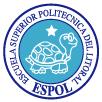 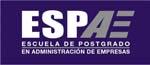 Autores: Ing. Edyth Orellana               Ing. Juan Carlos Araujo               Ing. José VillaoGREEN TOURISM & ADVENTURE El proyecto de GREEN TOURISM & ADVENTURE consiste en la construcción de 10 cabañas de diseño rústico ubicadas en la población de Cosanga, Provincia del Napo.Las cabañas formarán un complejo turístico equipado para satisfacer todas lasnecesidades de visitantes locales e internacionales. Mediante la investigación de mercado se determinó una creciente demanda de servicios relacionados con ecoturismo y turismo de aventura. Las características del cliente quebusca este tipo de servicios están descritas como personas con alto nivel de educación,preocupación por la protección del medio ambiente, orientados a vivir nuevas experiencias y con alta capacidad de pago pero que está más dispuesto a aceptar lascostumbres locales.El estudio de mercados nos permitió determinar dos tipos de segmentos: el primero,perteneciente al ciclo de vida familiar Nido Lleno 2, esto es, familias cuyo hijo menortenga mas de 6 años, y el segundo segmento, hombres o mujeres en busca de aventura ypreocupados por temas ambientales y de preservación de la naturaleza (adultos, adultos jóvenes y seniors).Nuestra empresa contará con un máximo de 25 empleados durante la temporada alta.El proyecto será financiado con 100% de capital propio de los socios. La inversión totaldel proyecto ascenderá a US$ 233.045,97	y está conformado por aportes iguales de capital de cada uno de los 6 empresarios que conforman el grupo.El estudio financiero arroja una tasa de rendimiento sobre la inversión TIR del 25.06%,el valor actual neto VAN es de US$ 91.961,09 con una tasa de descuento del 15%.Esto nos demuestra la factibilidad y rentabilidad que podría proporcionar este proyectosi decide implementarlo.1